Уважаемы родители, знаете ли вы, что тревожность ребенка – во многом продукт  воспитания?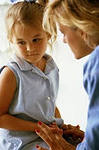 Тревожность – это индивидуальная психологическая особенность, заключающаяся в повышенной склонности испытывать беспокойство в самых различных жизненных ситуациях, в том числе и в таких, которые к этому не предрасполагают.Тревожность не связана с какой-либо определенной ситуацией и проявляется почти всегда. Это состояние сопутствует человеку в любом виде деятельности.Физические симптомы тревожности:учащенное сердцебиение;усиленное потоотделение; расстройство желудка; частое мочеиспускание или понос;головокружение; одышка;  дрожь;  мышечное напряжение;                                               головные боли;     усталость; бессонница.Критерии тревожности1. Постоянное беспокойство.2. Трудность, иногда невозможность сконцентрироваться на чем-либо.3. Мышечное напряжение (например, в области лица, шеи).4. Раздражительность.5. Нарушения сна.       Источники тревожности:несоответствие детей престижным устремлениям родителей;различные виды семейного неблагополучия; тревожность самих родителей;эмоциональное неблагополучие родителей;отношение матери к детям;непредсказуемость поведения родителей;неудовлетворенность родителей своей работой, жилищными условиями, материальным положением;неудовлетворенность успеваемостью;ожидание со стороны родителей наказания, выговоров, недовольного разочарования, снисходительности, равнодушия;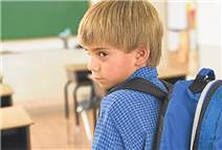 тревожность нередко выступает в качестве основного мотива общения, порождая зависимость от сверстников;тревожные дети часто воспринимают группу сверстников как ненадежную, доминантную, отвергающую;не столько особенности общения влияют на  возникновение тревожности, сколько тревожность определяет характеристики такого общения.конфликтность, грубость, нетактичность поведения педагога;непрофессиональное поведение педагога.Признаки тревожностиНе может долго работать не уставая.Ему трудно сосредоточиться на чем-то.Любое задание вызывает излишнее беспокойство.Во время выполнения заданий очень напряжен и скован.Смущается чаще других.Часто говорит о возможных неприятностях.Как правило, краснеет в незнакомой обстановке.Жалуется, что снятся страшные сны.Руки обычно холодные и влажные.Нередко бывает расстройство стула.Сильно потеет, когда волнуется.Не обладает хорошим аппетитом.Спит беспокойно, засыпает с трудомПуглив, многое вызывает у него страх.Обычно беспокоен, легко расстраивается.Часто не может сдержать слезы.Плохо переносит ожидание.Не любит браться за новое дело.Не уверен в себе, в своих силах.Боится сталкиваться с трудностями.За каждый ответ «да» начисляется 1 балл.Суммируйте количество “плюсов”, чтобы получить общий балл тревожности.    Высокая тревожность – 15-20 баллов;   Средняя тревожность – 7-14 баллов;   Низкая тревожность – 1-6 баллов.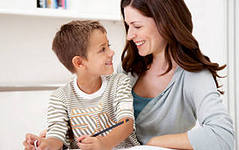 Родители, помните!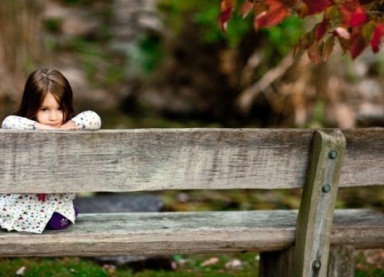 Избегайте состязаний и каких-либо видов работ, учитывающих скорость.Не сравнивайте ребенка с окружающими.Чаще используйте телесный контакт, упражнения на релаксацию.Способствуйте повышению самооценки ребенка, чаще хвалите его, но так, чтобы он знал, за что.Чаще обращайтесь к ребенку по имени.Демонстрируйте образцы уверенного поведения, будьте во всем примером ребенку.Не предъявляйте к ребенку завышенных требований.Будьте последовательны в воспитании ребенка.Старайтесь делать ребенку как можно меньше замечаний.Используйте наказание лишь в крайних случаях.Не унижайте ребенка, наказывая его.Не подгоняйте ребенка флегматичного и меланхоличного типов темперамента, давайте ему возможность действовать в привычном для него темпе. При общении не подрывайте авторитет других значимых для него людей, например, не говорите ребенку: «Много ваши учителя понимают!»  Если по каким-либо объективным причинам ребенку трудно учиться, выберите для него кружок по душе, чтобы занятия в нем приносили ему радость, и он не чувствовал себя ущемленным.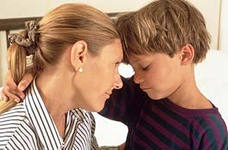 Родители!Если вы не удовлетворены поведением и успехами своего ребенка, то это еще не повод, чтобы отказать ему в любви и поддержке. Пусть он живет в атмосфере тепла и доверия, и тогда проявятся все его многочисленные таланты.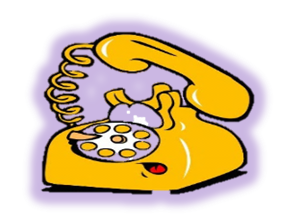 Единый общероссийский ТЕЛЕФОН ДОВЕРИЯ для несовершеннолетних8-800-2000-122Звонок бесплатный круглосуточно!Шпаргалка для родителей или правила общения с тревожными детьмиДля родителей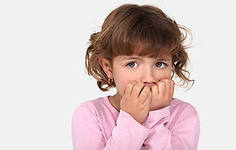 